Senioren- en Toegankelijkheidsraad				Aartselaar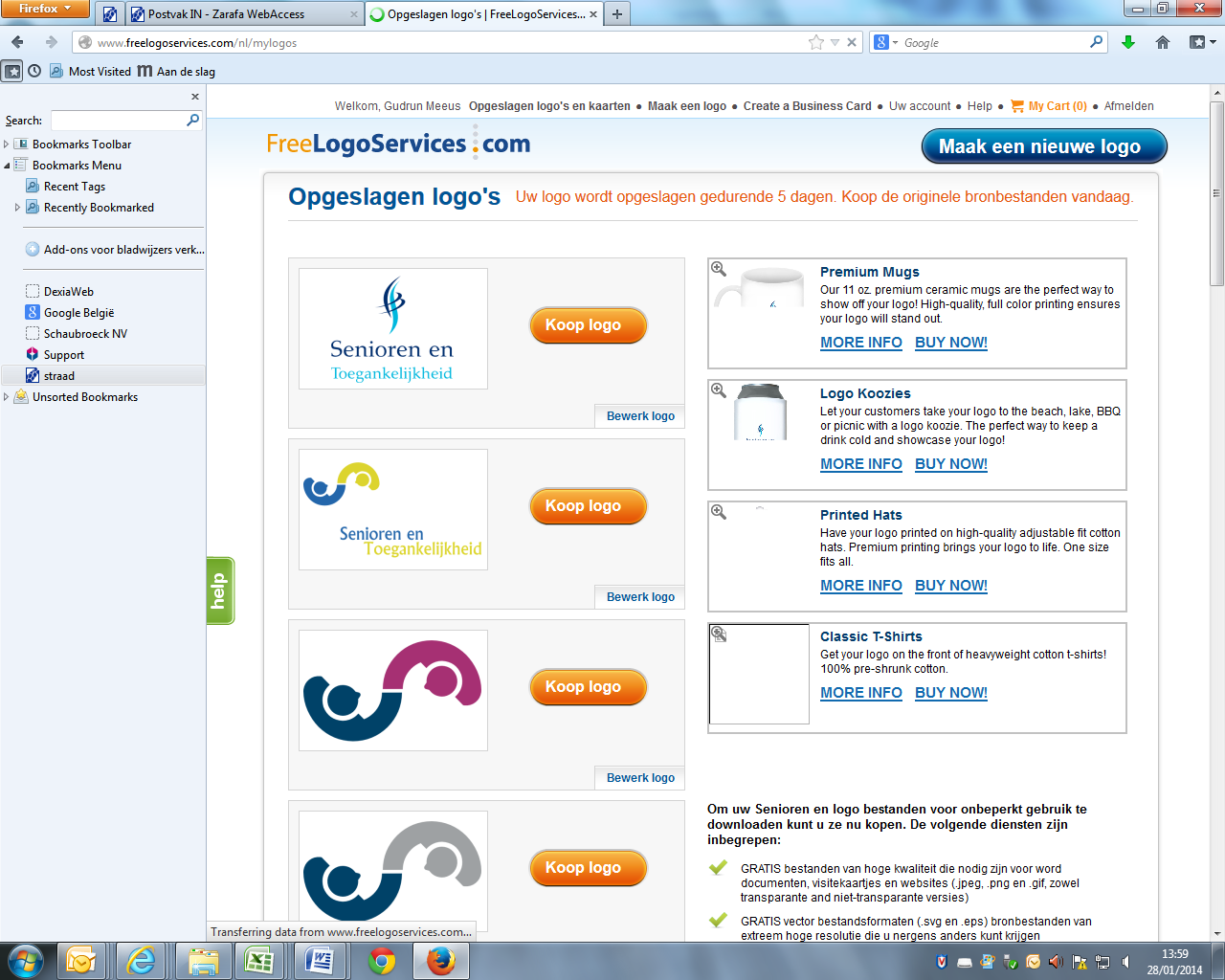 Verslag vergadering						15.01.2020Aanwezig: Van Reyn P, voorzitter; Forceville M, ondervoorzitter; Michiels S, penningmeester; Heyman H, Schepen; De Bruyn Fr, seniorenconsulent; Crols W; De Winter H;  Knuysen H; Joosen M; Struyf R, Vermant G; Decoene W, Haegemans R, Vandenbroeck C, Walther M, raadsleden;  Van Damme W en Van Brusselen P afgevaardigden WZC.Verontschuldigd: De Coene W.;  Meeus G, secretaris.Goedkeuring verslag vergadering 13.11.2019Het verslag wordt goedgekeurdFinancieel verslagVorige stand: € 430,598 abonnementen actueel aan €5/abonnement werden voorgeschoten, betrokkenen zullen dit terugbetalen aan penningmeester.Huidige stand: € 390,59 op 15/1/2020Voorstelling meerjarenplan (Hilde H)De presentatie is terug te vinden via https://www.aartselaar.be/presentatie-meerjarenplan-gemeente-aartselaar-2020-2025Verslagen:CultuurraadUitnodiging voor Algemene vergadering Cultuurraad op 10/02/2020.Regionaal Platform Ouderenparticipatie (RPO) Antwerpen ZuidDinsdag 12 mei ’20 om 13.30h: lezing “Dementievriendelijke gemeente” in CC Aartselaar door de Vlaamse Ouderenvereniging, enkel voor leden seniorenraden.Ter info verslag RPO Antwerpen zuid, hoe andere seniorenraden georganiseerd zijn.Zie bijlage : verslag RPO 11/12/2019Seniorenconsulent aan het woord:Toelichting bevraging “de rol van de ambtenaar in het lokale ouderenbeleidZie bijlage ”De presentatiebevragingseniorenconsulent” “Gluren bij de buren:Info van de verenigingen mbt “open” activiteitenDe voorzitter vraagt om voor de volgende periode van 3 a 6 maanden alle activiteiten waaraan ook niet-leden kunnen deelnemen te bundelen en door te geven aan Gudrun. Dit is een test met als doel in het najaar een folder uit te brengen met alle nuttige info voor senioren.Bespreking gids “Ouderen als actieve schakel in een hechtere buurt”Het detecteren van eenzame senioren is een probleem: dit kunnen wij, als Seniorenraad, niet alleen. Daarom zullen we partners moeten vinden om dit samen te realiseren.Voorstel huishoudelijk reglement st-raad Dit voorstel dient door de leden bekeken te worden en opmerkingen dienen aan Gudrun bezorgd te worden. Hoofdstuk 6 is nog blanco omdat we wachten op het gemeentelijk participatiereglement zodat we dit op correcte wijze kunnen invoegen.ToegankelijkheidContainerpark: de medewerkers van IGEAN dienen hulpbehoevende senioren te helpen met het verwerken van de aangeboden afval.Digitale aanvragen: op het gemeentehuis en OCMW zijn er formulieren ter beschikking om schriftelijke aanvragen in te vullen.VariaGedichtenweek 2020: cafetaria Sociaal Huis 30.01.2020 van 14u-15uZelfde moment gaat ook de bingoactiviteit van de cafetaria door. Wordt gemeld aan de betrokken administratie.Seniorenweek 2020: voorstellenOm tijdig voor te kunnen bereiden, graag voorstellen tegen volgende vergadering. Er wordt gedacht om elke dag een andere vereniging een organisatie te laten toen, met dan de laatste dag een gezamenlijke activiteit.NieuwjaarsdrinkVolgende vergadering:Dagelijks bestuur: dinsdag 3 maart 2020, 10u leefruimte OCMW (eerste verdieping)Senioren- en toegankelijkheidsraad: woensdag 12 maart 2020, 9u30, Raadszaal OCMW (tweede verdieping)